參訪行程參訪國家：新加坡、印尼或泰國參訪時間：2018/09/23 （日）~ 2018/09/29 （六）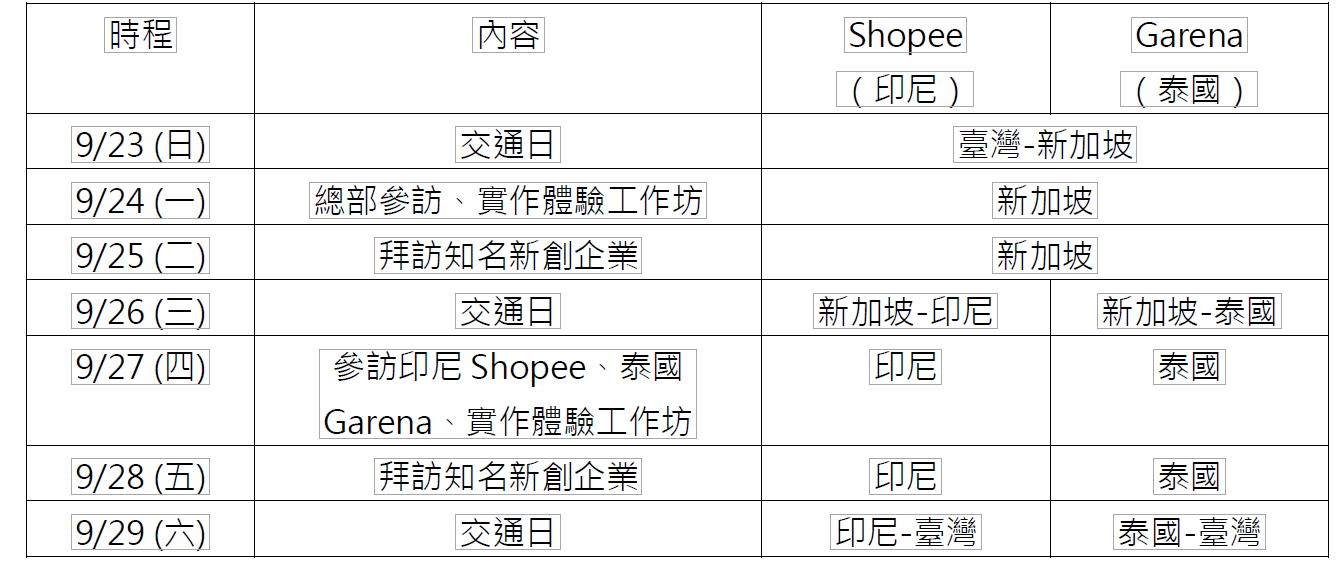 